                                                        Hrvatski jezik                                            31..03.2020.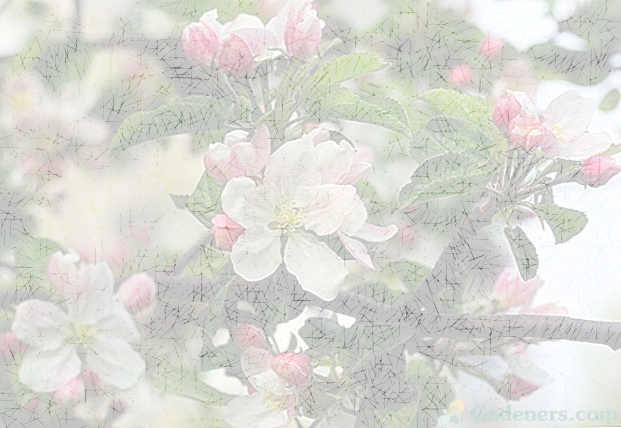 Između cvata i cvata,Nada Iveljić-interpretacijaPokušaj se sjetiti što znaš o godišnjim dobima i utjecaju na biljni svijet. Zamisli jedno stablo neke voćke  kroz 4 godišnja doba . Spoji rečenice.Proljeće                                           mirujeJesen                                                lista i cvjetaZima                                                 donosi plodoveLjeto                                                 buja i rasteSada pažljivo pročitaj tekst Nade Iveljić:  Između cvata i cvata u udžbeniku na 154. str.Još jednom čitajući, pronađi odgovore na pitanja.Tko su likovi u priči? Kako je jabuka izgledala na početku studenoga? Kada je bila sretna?  Što joj je rekao siječanj? Pročitaj! Tko je obradovao jabuku? Zašto? Koju je rečenicu siječnja jabuka zapamtila? Što misliš kada je važno biti-strpljiv? Ima li to veze i s ovom našom sadašnjom situacijom? Zašto moramo biti strpljivi? Što znači poslovica: „Strpljen-spašen“.        Zapiši u bilježnicu :                                                                          Između cvata i cvata                                                                                            Nada Iveljić                              Tema: strah mlade jabuke od nadolazeće zime                              Likovi: mlada jabuka, siječanj i ožujak                              Jabuka: posramljena, šutljiva, prestrašena, poslušna, strpljiva.                              Siječanj: mlad, nov, utješan, ozbiljan, poučan.                              Ožujak: začuđen, veseo.                               Personifikacija: (  upiši sam/sama primjer )                           Piši lijepo  uredno, pazi na pravopisna pravila. Kada završiš-slikaj  bilježnicu i pošalji.NAUČI IZRAŽAJNO ČITATI TEKST ZA SUTRA.